Name……………………………………………………          Adm Number…………….……Class…………………….                                                          Date……………………………BIOLOGY PAPER 3 (PRACTICAL)PRE-MOCK EXAMJAN/MARCH 20141 3/4 HOURS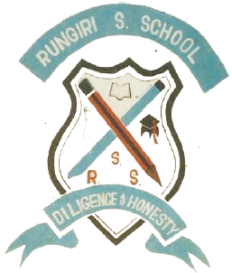     RUNGIRI HIGH SCHOOL       Kenya Certificate of Secondary EducationBiology Paper 3 (Practical)1 3/4 hoursInstructions to candidates. Write your name and index number in the spaces provided above.Sign and write the date of examination in the spaces provided above Answer ALL the questions in the spaces providedYou are supposed to use the first 15 minutes of the 1 3/4 hours allowed for this paper going through the exam paper carefully before commencing with writing.This paper consists of 5 printed pages.Candidates should check the question paper to ascertain that all the pages are printed as indicated and that no questions are missing.Wrong spellings of scientific terms may be penalized.For Examiner’s use only© RHS. SCIENCE DEPT. 2014Kenya Certificate of Secondary Education, 2014BIOLOGY             Paper 3You are provided with solid labeled X. Take the entire solid and dissolve it in the 50cm3 of distilled water provided. Divide the solution into three test tubes.  Use the reagents provided to test for the food substance present in solid X.                                                                  (12 marks)You are provided with a photograph of specimen M and a magnified version of the specimen from the underside. Use it to answer the questions that follow.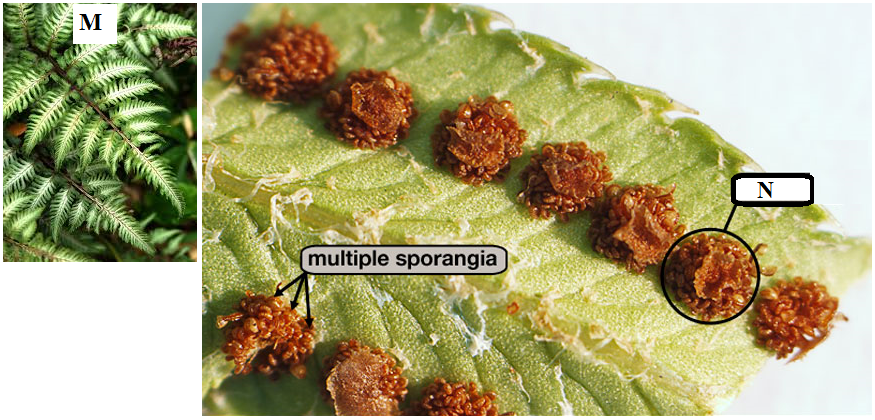 (i) Name the plant organ represented by the photograph. 		                      (1 mark)………………………………………………………………………………………………………                            	(ii) Name part label N. 								          (1 mark)………………………………………………………………………………………………………          (iii) State the function of part labeled N.					          (1 mark)………………………………………………………………………………………………………………………………………………………………………………………………………………(b) Using observable features give two reasons to explain the Division to which the specimen belongs. 		                                                                                                        (3 marks)            Division	………………………………………………………………………………………………………            Reasons	………………………………………………………………………………………………………………………………………………………………………………………………………………………………………………………………………………………………………………………………………………………………………………………………………………………………(c) (i) Which generation of the plant is represented by the photograph? Give a reason.   (2 marks)………………………………………………………………………………………………………………………………………………………………………………………………………………………………………………………………………………………………………………………      (ii) Give the name of the structure that produces sperm for this plant.                          (1 mark)………………………………………………………………………………………………............You are provided with a photograph of an organ system of a mammal.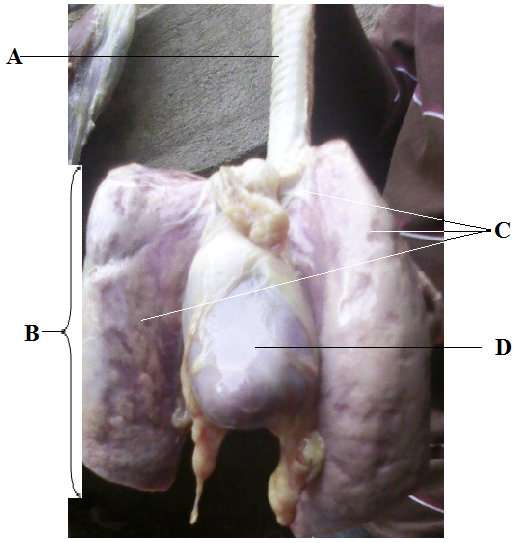 (a) (i) Name the organ system represented by the photograph.                                        (1 mark)……………………………………………………………………………………………………            (ii) State the function of the organ system named in 3(a) above.                                (1 mark)………………………………………………………………………………………………………………………………………………………………………………………………………………(b) Name the parts labeled A, B and	C					                    (3 marks)	A  ……………………………………………………………………………….	B  ……………………………………………………………………………….	C  ………………………………………………………………………………. (c) (i) What is the function of part labeled A. 				                      (1 mark)………………………………………………………………………………………………………………………………………………………………………………………………………………           (ii) State 4 ways in which structure labeled D is adapted to its function. 		        (4 marks)	………………………………………………………………………………………………………………………………………………………………………………………………………………………………………………………………………………………………………………………………………………………………………………………………………………………………(d) (i) State three features that adapt structure B to its function. 		                    (3 marks)………………………………………………………………………………………………………………………………………………………………………………………………………………………………………………………………………………………………………………………………………………………………………………………………………………………………           (ii) Describe how air moves from the atmosphere until it gets into structure B and finally into            the blood. 								                                (6 marks)………………………………………………………………………………………………………………………………………………………………………………………………………………………………………………………………………………………………………………………………………………………………………………………………………………………………………………………………………………………………………………………………………………………………………………………………………………………………………………This Is The Last Printed Page.QuestionMaximum ScoreCandidate's Score1 12209319TOTAL40FOOD TESTPROCEDUREOBSERVATIONCONCLUSION